Zamówienie dofinansowane ze środków budżetowych Miasta PoznaniaNumer referencyjny postępowania:SZP/DT-SREM/01/2024załącznik nr 3a do SWZ/załącznik nr 1 do umowyOPIS PRZEDMIOTU ZAMÓWIENIAZAKRES I TERMINY – CZĘŚĆ GWARANTOWANAZMIANA 3Realizacja etapów oraz terminy:Projekt budowlano-architektoniczny dla całego budynku (Etap I, Etap II oraz Etap III) wraz z potwierdzeniem złożenia wniosku o pozwolenie na budowę, które uwzględnia realizację inwestycji w Etapach.Prace budowlane dla Etapu I.               Termin wykonania:Pkt 1 – do 6 miesięcy od daty podpisania Umowy,Pkt 2 – do 15 miesięcy od daty podpisania Umowy.Zakres prac:Wykonanie koncepcji projektowej do 3 miesięcy od dnia podpisania umowy. Przeprowadzenie uzgodnień z gestorami sieci zasilających (w przypadku wystąpienia takiej potrzeby) oraz wykonanie projektu budowlano-architektonicznego z podziałem odpowiednio dla Etapu I, Etapu II i Etapu III planowanej inwestycji wraz z potwierdzeniem złożenia wniosku 
o pozwolenie na budowę – do 6 miesięcy od dnia podpisania umowy. Zamawiający zastrzega konieczność uczestnictwa w przygotowaniu koncepcji oraz jej zatwierdzeniu.Uzyskanie wszelkich niezbędnych pozwoleń dla wybudowania i funkcjonowania Inwestycji.Wykonanie kosztorysów inwestorskich, przedmiarów robót budowlanych i STWIORB dla dokumentacji projektowej w zakresie:I EtapuII EtapuIII EtapuRoboty budowlane :Po uzyskaniu niezbędnych pozwoleń realizacja na podstawie opracowanej dokumentacji projektowej prac objętych zakresem dla Etapu I zgodnie z dokumentacją wykonawczą uwzględniającą:rozbiórkę antresoli, przebudowę pomieszczeń archiwum oraz modernizację pomieszczeń w części zachodniej w Etapie I.dostosowanie miejsc dla sprzętu i aparatury medycznej wymienionej w projekcie podczas realizacji robót budowlanych.W trakcie prowadzenia robót budowlanych budynek będzie funkcjonował, dlatego należy zapewnić bezpieczeństwo użytkowania istniejącego obiektu przez pracowników i pacjentów.Przebudowa i rozbudowa budynku zgodnie z wszelkimi zasadami sztuki budowlanej, normami i z zachowaniem należytej staranności.Podłączenie do istniejącego zasilania energetycznego budynku przy wymianie rozdzielni NN na nową w Etapie I.Wyposażenie meblowe w części szatniowej Etapu I w szafki stalowe z zabezpieczeniem 
w postaci zamka zapewniającego zwrot kluczyka do otwierania/zamykania. (116 szt. szafek podwójnych). Wymiar szafek ok. szer. 34 cm x gł. 55 cm x wys. 175 cm. Każda szafka powinna być wyposażona w siedzisko oraz mieć możliwość łączenia szafek w jeden ciąg.Zapewnienie nadzoru autorskiego autora projektu w zakresie, o którym mowa w Ustawie 
z dnia 7 lipca 1994 r. Prawo budowlane (Dz. U. z 2021 r. poz. 2351 z późn. zm.).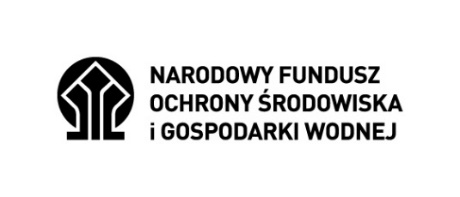 Zamówienie w trakcie ubiegania się o dofinansowanie ze środków Narodowego Funduszu Ochrony Środowiska i Gospodarki Wodnej dla zadania „Kompleksowa modernizacja energetyczna budynków ORSK” w ramach Programu Priorytetowego „Budownictwo Energooszczędne. Cześć 1) Zmniejszenie zużycia energii w budownictwie”